Muhammad RamadanRésuméJob Objective: To handle translation and LQA tasks professionally on-time with high quality, and to achieve more than expected. Client's satisfaction is my top priority.My Qualifications:Capable of translating and reviewing from English to Arabic and from Arabic to English.Translator since 2001, and senior/reviewer since 2003.Have a good command of CAT (computer-aided translation) tools.Have excellent organization capabilities.Have excellent communication capabilities. Expertise and capable of working in various fields with different terminologies.Enthusiast and capable of encouraging other team members positively.Eager to learn and develop myself.Love my job and highly dedicated to it.Have a high sense of commitment and responsibility.Capable of working under pressure.Respect deadlines and manage time ultimately.Agile.September 19, 2020Muhammad Ramadan		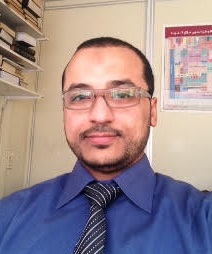 Personal DataDOB: 			July 2, 1979Military Status:		Completely exemptedPostal Address:	3/2 Bait El Masreya comp., Hadaeq October, Giza, EgyptPostal Code: 		12578Telephone No: 		Mobile1:	+201015951152			Mobile2:	+201033833906E-mail:			eMail1: 	muhammadramadan@gmail.com			eMail2: 	muhammadramadan@icloud.comSkype:			muhammadramadanWhatsApp: 		+201015951152Linked-In: 		www.linkedin.com/in/muhammad-ramadan-4a972b38Experience10/2015 – Present		Freelance LinguistSenior Translator, Editor, Reviewer, QADoing translation projects for a wide range of clients in various fieldsDelivering high quality linguistic services and productsCarrying out urgent tasks without compromising qualityHandling large volumes on a TEP basis in association with a team of excellent translatorsCoordinating and managing TEP requests, from file preparation to final checklistsExperience5/2013 – 10/2015		Saudi-Soft 	www.saudisoft.comGeneral Projects Translation/Localization Team LeadResponsible for team building, management, coaching and trainingMaintaining the optimum quality and productivityHandling translation projects for a wide range of clients in various fieldsManaging and coordinating translation/localization projects for a wide range of clients in various fieldsExperience5/2009 – 4/2013		Arabize 	www.arabize.comMiscellaneous Translation/Localization Business Unit HeadResource managementResource coachingOperational and strategic planningQA and TestingReporting and providing milestones, feedbacks and appraisalsTraining: 1:1 and sessions, for my team, new-comers and othersExperience7/2008 – 5/2009		Bayan-Tech 	www.bayan-tech.comQA, Vendor ManagerQuality managementResource trainingTranslation, revision, proofreading, evaluatingManaging applicants (CVs, Testing Skills, DB logging)Contacting vendors for specific jobsFollowing up vendors for specific jobsLogging positive/negative feedbacks in Vendor DB, and more…Experience1/2007 – 6/2008		E-Localize 	www.elocalize.netQA, Translation ManagerLeading translator and reviewer teamsQuality managementResource managementExperience7/2002 - 11/2006 		Arabize 	www.arabize.com.egSenior ReviewerTranslating and reviewing software, help, manuals and web-sitesTesting localized softwareExperience6/2001 - 8/2001			Future Soft (Currently: Future Group)								www.future-group.comTranslatorBeing Trained on CAT toolsLocalizationLanguage PairsEnglish<>ArabicFields of ExpertiseMarketing and transcreationFinancial and LegalIT, Telecommunication and Website localizationCRM, ERP, and DBsE-Learning, Home Appliance, Medical, Imaging, Photography, Printing, Automotive, Military, Mechanical, Mining, Sport, Gaming, Political, Economic, Life Sciences, Islamic, Environment, Fine Arts, Literary…ClientsAl Tayer GroupBabelBayan TechBridgeHead MediaDashWordFour Pillar Communications (FPC)Globalization Partners International (GPI)Hamad Bin Khalifa University Press (HBKU Press)HolidayMeLiberosLionbridgeManta NetWorkNoonSmartlationUreedVocalinkWelocalizeYYZProjects / AccountsAdobeAmazonAngsana ResortsAppleArab BankAsha'sBanyan TreeBanque Internationale à LuxembourgBentleyBlackBerryCartrackCanonCellPointCentrifyCiscoCognizant Technology SolutionsComsysCorthoutsCovanceCumminsDAONDELLDeloitteDeticaD-LinkDomino'sDubai Parks & ResortsElcano jobsESETEuropean ParliamentExpediaExpo 2020 DubaiFarah ExperiencesFlirGAPGardaWorldGoogleHaptoor Grand ResortHoneywellHPIBM LotusICQIDCIntelKodakLRNMAN TruckMarriottMassachusetts Department of Public HealthMay WellMayo ClinicMcafeeMENAFATFMicrosoftMidorMilitary EntitiesMillennium Hotels & ResortsMitso MiniralsMotorolaNHS DirectNisnassNokiaNovellOdebrechtOpen TextOunass OraclePACCARPearsonPerdrigoPolaroidProfile XTSAPSamsungSaxo BankSchindlerShellSierra WirelessSonySony EricssonSpecial OlympicsSpil GamesSteigenberger Hotels & ResortsSymantecSynapticsThomson Reuters ToshibaTravelportUbbinkUberUltradentUniversal SportUSRVertuVolvoWalt DisneyWanzlWestern DigitalWhip MixWinsoftPublished WorksBooks: ارفع نسبة ذكائكHamad Bin Khalifa University Press, 2020إتقان الأرقامHamad Bin Khalifa University Press, 2020حياكمHamad Bin Khalifa University Press, 2020كتاب الأطفال "كيف"Hamad Bin Khalifa University Press, 2020Disney Infinity:
https://www.youtube.com/watch?v=mGiEzeCTBf0Assassin's Creed:
https://www.youtube.com/watch?v=100gyQql4_Ehttp://assassinscreed.ubi.com/ar-AR/news/news_detail.aspx?c=tcm:195-212661-16&ct=tcm:148-76770-32Farah Experiences (UAE):
https://farahexperiences.com/ar/index.htmlhttps://www.yaswaterworld.com/arhttps://www.ferrariworldabudhabi.com/https://www.wbworldabudhabi.com/ Asha's Restaurants:
https://ashasrestaurants.com/ar/Education1996 - 2001	Ain-Shams UniversityB.A., Degree in English Language, Al-AlsunLanguagesLanguage		Read		Written		SpokenArabic			Native		Native			NativeEnglish		Excellent	Excellent		ExcellentRussian		Fair		Fair			FairTraining Courses2001:  Microsoft Windows, Office and Internet course, Al-Alsun Faculty, Ain-Shams university2002:  PC Hardware Maintenance hands on training, Egypt International Trade2005:  Preparing Websites and Software for Localization workshop, LISA Forum Cairo, Localization: Perspectives From the Middle East and 2006:  Time Management course, , Sponsored by Arabize2006:  Fast Typing course, , Arabize2007:  Business Professional Communication course, E-Localize2010:  Certified Localization Professional course, TILP institute.2011:  Excel 2007 Professional course, Arabize.2012:  Leadership Workshop, EitesalMembershipsTILP			ID # A2010102Proz			http://www.proz.com/profile/102346Translation Directory	http://www.translationdirectory.com/translators/account/Translators Cafe		https://www.translatorscafe.com/cafe/member24836.htm**Some profiles might not be updated!Localization / CAT ToolsTranslation ProcessingTrados Translator Workbench, Trados TagEditor, Trados WinAlign, Trados T-Windows, SDLX, WordBee, FlexyTrans, Alchemy Catalyst, Transit Satellite PE, Workspace for Word, Workspace XLIFF Editor, Idiom, WordFast, Passolo, SDL Trados Studio (up to 2019), MemSource (Cloud & Desktop), MemoQ...Project SpecificMicrosoft LocStudio, Microsoft Helium, IBM Lotus Red, IBM Lotus Domino, Novell Red, Novell Localization Workbench 1.1.1, SonyEricsson Translator Tool , Google Translator Toolkit, Google LQE, DELL , Apple Idiom Worldserver, Dell Storm and DNS (Translation Management System), Lionbridge Service Partners Portal , Cummins DocZone, Oracle Hyperhub, SAP System, MemsourceTerminology DBTrados MultiTerm, Tres, Term Studio, TermWiki, Novell iTermQA CheckWorkspace Linguistic Toolbox , Xbench, QA DistillerTesting and LSOAdobe Acrobat Professional, XML Viewers, Quint, LRN Collaboration SiteQuery/Bug DBJira, Dell LQS, Product Studio, Novell eRoom, Sharepoint, Moravia Issue Tracker, Lionbridge Bugmania, Vistatec SharepointReference PersonsDaniela Bustamante	Director, Global Production Services – Globalization Partners International	dbustamante@globalizationpartners.com	+14062733213Rima Ismail		Outreach and Special Projects Manager, HBKU Press	rismail@hbku.edu.qa		+97444540960Omar Aly			Former Business Development Manager, Arabize	‎ogtwin@gmail.com			+201001984103Ahmad Abdul-Hamid	Executive Manager, E-Localize	a.hameed@elocalize.net			+201006320645Nashwa Abdurrahman	Former Translation Manager, Saudi Soft								+201006596324InterestsReading and writing literature, Scout, Safari, Photography, Chess, Fitness and Gym, Swimming, Ping Pong, Bowling, Movies, Gaming, Fishing